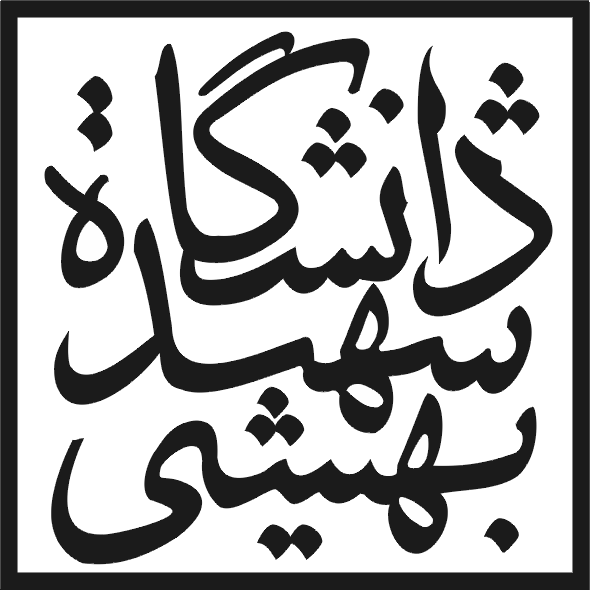 دانشگاه شهيد بهشتيدانشکده مهندسی و علوم کامپیوترعنوان پاياننامه .... پاياننامه کارشناسيارشد ...گرايش ... دانشجو:نام دانشجواستاد راهنما:نام استاد راهنمااستاد مشاور:نام استاد مشاورفصل و سال دفاعدانشگاه شهيد بهشتيدانشکده مهندسی و علوم کامپیوترپاياننامه کارشناسيارشد .... گرايش ... تحت عنوان:عنوان پاياننامه ....در تاريخ 		پاياننامه دانشجو،                      توسط کميته تخصصي داوران مورد بررسي و تصويب نهائي قرار گرفت.1- استاد راهنما اول                آقای/ خانم دکتر                                 امضاء2- استاد راهنما دوم  	    آقای/ خانم دکتر                                 امضاء  (در صورت نياز)3- استاد مشاور 	  	    آقای/ خانم دکتر                                 امضاء (در صورت نياز)4-استاد داور (داخلي) 	    آقای/ خانم دکتر                                 امضاء5- استاد داور (خارجي)	    آقای/ خانم دکتر                                 امضاء 6- نماينده تحصيلات تکميلي     آقای/ خانم دکتر                                 امضاء کليه حقوق مادي مترتب بر نتايج مطالعات، ابتکارات و نوآوريهاي ناشي از تحقيق موضوع اين پاياننامه متعلق به دانشگاه شهيد بهشتي ميباشد. به نام خدانام و نام خانوادگي:عنوان پاياننامه:استاد راهنما:اينجانب                          تهيهكننده پاياننامه كارشناسيارشد حاضر، خود را ملزم به حفظ امانتداري و قدرداني از زحمات ساير محققين و نويسندگان بنا بر قانون Copyright ميدانم. بدين وسيله اعلام مينمايم كه مسئوليت كليه مطالب درجشده با اينجانب ميباشد و در صورت استفاده از شکلها، جدولها، و مطالب ساير منابع، بلافاصله مرجع آن ذكر شده و ساير مطالب از كار تحقيقاتي اينجانب استخراج گشته است و امانتداري را به صورت كامل رعايت نمودهام. در صورتي كه خلاف اين مطلب ثابت شود، مسئوليت كليه عواقب قانوني با شخص اينجانب ميباشد.نام و نام خانوادگي دانشجو:امضاء و تاريخ:چکیده «چکیده» جوهره پایاننامه شماست. چکیده به مثابه یک داستان کوتاه توصیف میشود که آغاز، میانه، و پایان دارد. حجم آن میتواند مقداری از 300 کلمه تجاوز کند اما کمتر از 200 کلمه مطلوب نیست. فرورفتگی 5/0 سانتیمتری برای نخستین خط آن نیز لازم نیست. ضمناً، رایج نیست که در چکیده مرجع درج شود. اگر چه چکیده نخستین بخش یک پایاننامه است اما آخرین بخشی است که نوشته میشود. درنتیجه، تا زمانی که پژوهش شما خاتمه نیافته، نمیتوانید نوشتن چکیده را آغاز کنید. در چکیده، ابتدا پژوهشگر باید بصورت مختصر به بیان موضوع و هدف پژوهش بپردازد و به روندها و پیشرفتهای حاصلشده در این حوزه اشاره کند. پس از این، مسئله پژوهش بیان میشود و پژوهشگر باید دلیل یا دلایلی ذکر کند که چرا پرداختن به این مسئله اهمیت دارد (نواقص روشهای پیشین چه بوده). پس از این، به راهکار پیشنهادی و جنبههای نوآورانه آن پرداخته شود. روش ارزیابی راهکار پیشنهادی و نتایج، بخش بعدی چکیده را تشکیل میدهند. چکیده با بیان نتیجهگیری و تبیین سهم پژوهش خاتمه مییابد. بر همین اساس، ساختار چکیده باید بگونهای باشد که به تنهایی قابل فهم باشد؛ پیش از اینکه مخاطب شما، مطالعه پایاننامه را آغاز کند. واژگان کلیدی: حداکثر 6 واژه کلیدی میتوان درج کرد. این واژگان معرف تمام پژوهش شما هستند و مبنای جستوجو توسط سایر پژوهشگران قرار خواهد گرفت. بعلاوه، موتورهای جستوجو نیز این کلمات را برای یافتن منابع مناسب استفاده میکنند. * منظور از سهم پژوهش چیست؟ سهم پژوهش به این امر اشاره دارد که رویکرد پیشنهادی و نتایج شما چه دانشی به حوزه انتخابی شما اضافه کرده است. بنابراین، نقش پژوهش شما در توسعه علمی آن حوزه تعیین میشود. فهرست مطالبتنظیم فهرست به صورت خودکار از بخش table of contents در تَبِ reference در نرمافزار Word Office انجام میشود. اما، ابتدا باید styleها از تَبِ  Home تعریف شوند. برای چگونگی تنظیم فهرست مطالب و تعریف styleها میتوانید به ویدئوی قرار گرفته در لینک زیر مراجعه کنید.  https://www.aparat.com/v/mpso2/نکاتی که در فهرست مطالب باید رعایت شود: عنوان به صورت «شماره: نام فصل» مشخص شود و زیرعناوین به صورت «شماره فصل- شماره زیرفصل- شماره زیر زیر فصل (در صورت وجود) و با فاصله نام عنوان» از راست به چپ.  زیرعناوین باید نسبت به عناوین اصلی، تو رفتگی داشته باشند. نهایتاً تا سه سطح در فهرست مطالب آورده شود. برای مثال آوردن 1-3-2 در فهرست مطالب قابل قبول بوده ولی آوردن 1-3-2-4  مجاز نیست. در خود متن مجاز است تا چهار سطح آورده شود.اندازه قلم عناوین اصلی بزرگتر از زیرعناوین هستند. عناوین باید باهم همسان و همستون باشند. زیر عناوین هم با سایر زیرعناوین دیگر باید همستون باشند. شماره صفحات باید بگونهای زیر هم باشند که آخرین رقم سمت چپ آنها در یک ستون قرار بگیرد. فهرست شکلها، فهرست جدولها و فهرست اختصارات پس از فهرست مطالب درج میشوند. یک نمونه فهرست مطالب در ادامه آورده شده است: فهرست مطالبفهرست شکلها شکل 2-2  مفاهیم پایه پژوهش ................................................................................................................................................................14شکل 3-1  برجسته‌ترین راه‌حل‌ها در سایر پژوهش‌های پیشین .......................................................................................................25 فهرست جدولهاجدول 5-2  فراوانی و درصد جنسیت نمونههای پژوهش ...................................................................................................................81جدول 5-5  توصیف ابزارهای پژوهش .....................................................................................................................................................93فهرست کلمات اختصاریهر گونه واژه که سرواژههای آنها در متن ذکر شده است، در این بخش قرار داده می‏شود. به عنوان مثال: Abbreviations                                                                                                   Pages numbersAPI: Application Programming Interface …………………………………………………58XML: Extensible Markup Language ………….………..……………………………..12, 86فصل اول: کلیّاتمقدمه                                                    هدف زیرفصل مقدمه در فصل اول، فراهم کردن مقدمات ورود به گزارش پژوهش است؛ بنابراین، آمادهسازی اولیه محسوب میشود. مقدمه باید نشان دهد که وضعیت حوزه پژوهشی مورد بررسی چگونه است و چرا پرداختن به آن اهمیت دارد. توصیه میشود به اطلاعات آماری معتبر (شواهد کمّی) نیز استناد کنید. پژوهشگر در بخش پایانی مقدمه باید به هدف و رویکرد پیشنهادی خود به صورت کلی اشاره کند. بیان مسئلهیک گزارش پژوهشی با بیان مسئله آغاز میشود. این بخش، بنیان و پایه پژوهش شماست که خواننده را به ادامه مطالعه ترغیب خواهد کرد. اما کارکرد بیان مسئله فراتر از ایجاد علاقه در مخاطب است. بنابراین، شما ضمن اینکه نشان میدهید پژوهش شما ارزش توجه و مطالعه دارد، باید تبیین کنید که از میان مطالعات و اقدامات پیشین، چه چیزی مورد غفلت یا کمتوجهی واقع شده است؛ این امر نشان میدهد راهکار شما از نوآوریهایی برخوردار است. میتوانید پاسخ به پرسشهای زیر را مبنایی برای ساختار بیان مسئله قرار دهید: چه کسانی از این مسئله رنج میبرند؟ این مسئله در کدام موقعیت یا در چه مرحلهای رخ داده است؟ (به عنوان مثال، مسئله x در مرحله تحلیل نرمافزار رخ داده است). چه زمانی این مسئله رخ داده است؟ (به عنوان مثال، در سالهای اخیر ... از زمان ظهور فناوری x ... ). چرا این مسئله رخ داده است؟راهحلهای پیشنهادی کنونی چه نقاط ضعفی داشتهاند؟ این پژوهش به چه جنبهای از کار خواهد پرداخت که در کارهای دیگر موجود نیست؟ اهمیت و ضرورت پژوهش پس از بیان مسئله، پژوهشگر باید اهمیت و ضرورت پرداختن به آن مسئله را بیان کند. در بیان اهمیت و ضرورت، پژوهشگر باید به این سوالات باید پاسخ دهد: چرا پرداختن به مسئله x اهمیت دارد و قابل توجه است؟اگر برای مسئله x، راهحل مناسبی ارائه نشود، چه پیامدهای منفی خواهد داشت؟اگر برای مسئله x، راهحل مناسبی ارائه شود، چه پیامدهای مثبتی خواهد داشت؟ به عنوان مثال، یک پژوهشگر بر «طراحی کاربر محور» متمرکز شده است. در بیان مسئله پژوهش چنین اشاره کرده که در رویکرد سنتی، کاربر تنها در گامهای نهایی توسعه نرمافزار درگیر میشود. در حالیکه کاربران از همان گامهای نخستین چرخه طراحی نرمافزار باید به مشارکت دعوت شوند. اهمیت این موضوع از آنجاست که اساساً یک نرمافزار برای استفاده کاربران توسعه پیدا میکند. بخشی از اهمیت و ضرورت این پژوهش را ببیند:   اگر از همان گامهای نخستین چرخه طراحی نرمافزار از کاربران بالقوه دعوت به مشارکت بشود، از پیادهسازی ویژگیهای پر هزینهای که کاربران نمیخواهند یا نمیتوانند از آن استفاده کنند، جلوگیری میشود. ضمن اینکه فهم بهتر و عمیقتری از سیستم خواهند داشت. اما اگر دیدگاه کاربران صرفاً در گامهای نهایی لحاظ شود، ممکن است پذیرش سیستم توسط آنها با مشکل مواجه شود و بر افزایش هزینههای توسعه تأثیر بگذارد. البته مثال فوق تنها بخشی از یک بیان اهمیت و ضرورت است که بخوبی نگاشته شده است. دقت کنید که این پژوهشگر چگونه مخاطب خود را از پیامدهای مثبت و منفی آگاه میسازد تا ضرورت پرداختن به پژوهش خود را تقویت نماید. بنابراین، در بیان ضرورت پژوهش، پژوهشگر پاسخ میدهد که تداوم این مشکل چه عواقبی خواهد داشت و حل این مسئله تا چه اندازه ارزشمند است. اهداف و سؤالات پژوهش  اهداف پژوهش نقاط مطلوبی هستند که پژوهشگر قصد دارد به آنها دست یابد. لذا، هر چه این نقاط به صورت دقیقتر و روشنتر معین شوند، کار پژوهش آسانتر انجام میپذیرد. اهداف به دو صورت کلی و جزئی بیان میشوند. هدف کلی آن چیزی است که با انجام پژوهش میتوان به آن دست یافت و شامل زیرهدفهایی (اهداف جزئی) است که با انجام آنها هدف کلی تحقق مییابد. اگر پدیده مورد مطالعه موجود باشد، باید از کلمه «شناخت» استفاده کرد. در غیر این صورت از کلمه «تعیین، تعیین میزان یا سنجش» استفاده نمود. بهتر است در بخشهای مختلف (نه به صورت مکرر)، هدف و محور پایاننامه را برای خود و مخاطب یادآوری کنید.به ازای هر هدف جزئی پژوهش، یک سوال میتواند مطرح شود. سوالات پژوهش بر روی محورهایی مطرح میشوند که پژوهش در پی دست یافتن به آنهاست. فرضیه برگرفته از سوال پژوهش است. البته، تشکیل فرضیه ممکن است با استفاده از پژوهشهای پیشین، مشاهده، تجربه، استنتاج و خلاقیت پژوهشگر نیز انجام پذیرد. هدف و سؤال پژوهش به گونه متفاوتی نوشته میشوند. بدین صورت که هدف پژوهش در یک یا دو جمله بیان میشود و حالت پرسشی ندارد. در ادامه، مثالهایی از انواع سوالات آورده شده است: انواع سوالات:سوالات توصیفی-مقایسهای: X چه تفاوتهایی با Y دارد؟ (این سوالات منجر به درک بهتری از پدیده میشوند).سوالات فراوانی و توزیع: X چند وقت یکبار اتفاق میافتد؟سوالات توصیفی فرآیندی: X (بطور عادی) چگونه کار میکند؟سوالات رابطهای: آیا وقوع X با وقوع Y همبستگی دارد؟سوالات عِلّی: آیا X مانع Y میشود؟ چه چیزی سبب Y میشود؟سوالات عِلّی-مقایسهای: آیا X بیشتر از آنچه Z سبب Y میشود، سبب Y میگردد؟ آیا X یا Y تحت یک شرایط معین و نه شرایط دیگر، سبب Y بیشتر میشود؟سوالات طراحی: یک راه موثر برای به انجام رساندن X چیست؟تفاوت فرضیه و سؤال پژوهشمنظور از فرضیه در پژوهش، یک حدس یا پیشنهاد آزمایشی درباره روابط بین متغیرها یا پاسخ به مسئله است. فرضیه پیشنهادی هر پژوهشگر، انعکاس میزان تجربه، خلاقیت و نبوغ اوست و بر اساس اطلاعات موجود و عوامل تاثیرگذار بر مسئله مشخص میشود. پس از تعیین فرضیه، پژوهشگر در طی انجام پژوهش سعی خواهد نمود صحت فرضیه را اثبات کند. ساختمان یک فرضیه به این صورت است که «اگر شرایط و وقایع معینی واقع شود، نتیجه چنین و چنان خواهد بود». بررسی روابط بین متغیرها ممکن است به یکی از صورتهای زیر باشد: بررسی و مقایسه تاثیر دو یا چند متغیر بر یک یا چند متغیر دیگربررسی میزان رابطه و جهت همبستگی بین دو یا چند متغیرتعیین رابطه علت و معلولی بین دو یا چند متغیرفرضیهها ممکن است به دو صورت بیان شوند: فرضیههایی که به احتمال وجود تفاوت، رابطه، یا اثر، و فرضیههایی که به عدم وجود تفاوت، رابطه، یا اثر اشاره میکنند. فرضیههای نوع اول را فرضیه پژوهش و فرضیههای نوع دوم را فرضیه تهی، پوچ یا آماری مینامند. بنابراین، فرضیههای پژوهش حالت حدس و پیشبینی دارند. به عنوان مثال، یک پژوهشگر، یک سیستم یادگیری ماشین را برای افزایش دقت در شناسایی اشیای موجود در تصاویر پیادهسازی کرده است. در مرحله ارزشیابی این سیستم، میخواهد به روش کمّی اثربخشی آن را مورد سنجش قرار دهد. بنابراین، پیش از انجام مرحله ارزیابی رویکرد پیشنهادی، باید فرضیه/فرضیههای خود را مطرح کند. این پژوهشگر میتواند فرضیه پژوهشی خود را اینگونه مطرح کند: «یک سیستم یادگیری ماشین، با دقت بیشتری اشیاء را در تصاویر تشخیص میدهد.»با به دست آوردن یافتهها، پژوهشگر فرضیه یا فرضیههای پژوهشی خود را به بحث میگذارد. یعنی یا آن را تأیید یا رد میکند. رد یک فرضیه پژوهشی و یا تأیید آن، تأثیری بر کیفیت پژوهش ندارد. بنابراین، پژوهشگر باید ترجیحات خود را کنار بگذارد و صرفاً بر اساس دادههای بدست آمده، اظهارنظر و جمعبندی کند.کلیات رویکرد پیشنهادی رویکرد پیشنهادی پژوهش همان راهحل پژوهشگر برای پاسخ به مسئله پژوهش است که در این بخش از فصل اول به صورت کلی به آن اشاره میشود. بعلاوه، مراحل رسیدن به آن راهحل نیز باید بیان شود. به عنوان مثال، پژوهشگر باید مراحل طراحی و پیادهسازی یک سیستم پردازش ابری را با هدف کاهش هزینهها فهرست نماید. توصیه میشود این مراحل به صورت گرافیکی و با استفاده از روندنما نیز ارائه شوند. در نتیجه، کلیات رویکرد پژوهش، فهرست نمودن تمام مراحلی است که پژوهشگر از ابتدا تا انتها طی خواهد کرد و نقشه راه اوست.  نوآوری پژوهش خلاقیت و نوآوری عبارت است از بهکارگیری تواناییهای ذهنی جهت ایجاد یک ایده یا مفهوم جدید، طی کردن راهی تازه، یا پیمودن یک راه موجود به روشی جدید و توانایی ارائه راهحل جدید برای حل مسائل. بنابراین، هدف از خلاقیت، تغییر وضع موجود برای رسیدن به وضعیت برتر و تغییر روشهای کهنه و بهرهگیری از روشهای نو است. عدم توجه به خلاقیت و نوآوری در پژوهش منجر به رکود و سکون علمی میگردد. خلاقیت در سه جنبه متجلی میشود: جنبه فرآیند، جنبه محصول، جنبه فناوری. جنبه فرآیند: تجدید نظر و نوخواهی در روش انجام کار و فرآیندها است. ذهنیت نوخواه همواره منتقد روشهای موجود بوده و در جستوجوی یافتن راهی تازه و بهتر برای انجام یک کار است. جنبه محصول: به دنبال دستیابی به محصولاتی متنوع و بدیع و مرغوب تر بوده و همواره در پی یافتن طرح و روشهایی جهت ارائه محصولات نو و تازه است. جنبه فناوری: در زمینه ابزار و تجهیزات یا سطح فناوری مورد استفاده است. این نوجویی منجر به بازنگری روی تجهیزات جاری جهت حرکت به سوی فناوریهای پیشرفتهتر و نهایتاً تحول و ارتقا سطح فناوری میشود.  قلمرو یا محدوده پژوهش قلمرو از واژگان مرتبط با مفهوم حکومت است. بنابراین، میتوان پژوهشگر را به حاکمی تشبیه کرد که محدوده و چارچوب خاصی برای خود دارد و در آن فعالیت میکند. بدین منظور، ابتدا، پژوهشگر باید محدوده موضوعی که رویکرد خود را برای آن پیشنهاد میدهد، تعیین کند. به عنوان مثال، تمرکز روش پیشنهادی در یک پژوهش بر مرحله مدلسازی مفهومی در طراحی نرمافزار است. از این طریق، پژوهشگر اعلام میکند که تنها در این محدوده، فعالیت پژوهشی خود را از نظر موضوعی شکل داده است.   ساختار پایاننامهدر این بخش، پژوهشگر در یک یا دو پاراگراف، اجزای فصلهای بعدی پایاننامه را به اطلاع مخاطب میرساند.فصل دوم: ادبیات موضوع و مفاهیم پایهمقدمه با توجه با ماهیت نظری فصل دوم، مطلوب است که پژوهشگر یک تصویر جامع از مفاهیم پایه نیز ترسیم کند. ضمناً، ارتباط میان مفاهیم پایه باید در این تصویر مشخص باشد. منظور از ارتباط این است که چگونه فهم آنها به هم وابسته است و بر یکدیگر تأثیر میگذارند. به عنوان مثال، مفهوم a پیشنیاز فهم موضوع c است. چیستی مفاهیم پایه، مبنای فصل دوم است. چون ممکن است برداشتهای متفاوتی از یک مفهوم باشد، پژوهشگر ضمن مرور آنها، برداشت مدنظر خود را نیز تعیین میکند. این فصل، به فهم مشترک میان پژوهشگر و مخاطب کمک بسزایی میکند. با نگارش این فصل، پژوهشگر تسلط خود را بر مفاهیم تخصصی پژوهش نشان میدهد. توجه کنید که بیان چیستی مفاهیم پایه با واژهنامه متفاوت است. در تعریف مفاهیم پایه، دیدگاههای متنوعی که درباره یک مفهوم وجود دارند، بیان میشود. بنابراین، بحث بر سر آن از مراجع تخصصی انجام میشود. درحالیکه واژهنامه، توضیح مختصری دارد و بر تلفظ صحیح یک واژه، املای درست آن متمرکز است. چگونه مفاهیم پایه را برای نگارش فصل دوم شناسایی کنیم؟ نوع فناوری و کارکرد آن در حوزه مطالعاتی پژوهشگر، متغیرهایی که سنجیده خواهند شد، تئوریهایی که مبنای طراحی قرار میگیرند، اجزا و الگوریتمهای نهفته در رویکرد پیشنهادی، ماهیت برخی تجهیزات مورد استفاده در مرحله ارزیابی رویکرد پیشنهادی، از جمله مفاهیم پایه را تشکیل میدهند که چیستی آنها باید در فصل دوم ارائه شود.  جمعبندی بخش جمعبندی در هر فصل، مقدمهای برای فصل بعد از خود نیز هست. به این معنا که پژوهشگر باید هر آنچه در فصل دوم تشریح کرده است را در یک یا دو پاراگراف سازماندهی نماید. سپس، به اطلاع مخاطب برساند که فصل بعدی دارای چه اجزایی است. فصل سوم: کارهای مرتبط مقدمه با معلوم بودن موضوع و مشخص بودن حدود مورد نظر برای کار، جستوجو برای مناسبترین منابع موجود صورت میپذیرد. مطالعه پیشینه در ابتدا به صورت فشرده و گسترده انجام میشود، سپس، به صورت محدود تا پایان پژوهش ادامه مییابد تا منابع جدید همچنان مطالعه شوند.تمرکز پیشینه پژوهش بر بررسی و ارزیابی کارهای مرتبط موجود، بحث در مورد نقاط قوت و ضعف و کمبودهای کارهای موجود است. پژوهشگران سرشناس و مهمترین دستاوردهای موجود در زمینه موضوع باید در این قسمت معرفی شوند. درنتیجه، مرتبطترین، اصیلترین و جدیدترین دستاوردهای پژوهشهای قبلی شناسایی شده و مشخص شود که ابعاد مختلف مسئله مورد پژوهش قبلاً در چه حدی بررسی شده و در چه شرایطی قرار دارد. تسلط بر پیشینه پژوهش موجب پرهیز از تکرار کارهای انجام شده و پرهیز از بهکارگیری روشهای بیهوده خواهد شد.به روز بودن منابع، بهعلاوهی تعداد استنادهایی که به مقالات شده (این معیار برای مقالات جدیدتر قابل استفاده نیست) نیز حائز اهمیت است. ضمناً مطلوب است پژوهشگر بیان کند که چه بازه زمانی برای بررسی پژوهشهای پیشین تعریف نموده است: پژوهشهای انجامشده در 5  سال اخیر مرور شدند؛ به این دلیل که .... . پژوهشهای قبل از سال 2016 از مطالعه خارج شدند چون ... . از این طریق، پژوهشگر نشان میدهد که بصورت نظاممند، پژوهشهای پیشین را مرور کرده است. چون تمام پژوهشهای پیشین توسط پژوهشگر قابل بررسی نیست.  پژوهشهای انجامشده در این فصل، انتظار میرود که پژوهشگر، پژوهشهای پیشین مرتبط را از پایگاههای معتبر شناسایی کرده و اجزای زیر را از آنها استخراج کرده و گزارش دهد: - مسئله- روش پژوهش و راهکار پیشنهادی آن پژوهش- نوآوری و وجه تمایز راهکار پیشنهادی آن پژوهش نسبت به به کارهای قبلی- نتایج- افقهای باز پژوهش و نقاط ضعف و محدودیتهادر پژوهش علمی مطلوب نیست که پژوهشهای پیشین را بدون هیچ منطق معناداری و صرفاً به ترتیب ارائه کرد. پژوهشگر باید پژوهشهای پیشین مشابه را در خوشههای مختلف سازماندهی کرده و تحلیل نماید. بعنوان مثال، آندسته از پژوهشهایی که به چالشهای پیادهسازی سامانههای خود-تطبیق دست یافتهاند را میتواند در یک خوشه قرار دهد. گاهی ممکن است چند پژوهش صرفاً از نظر هدف و روش پژوهش به یکدیگر شباهت داشته باشند؛ میتوان آنها را نیز در یک خوشه قرار داد. بعلاوه، پژوهشهای مندرج در یک خوشه ممکن است یکدیگر را تکمیل و یا حتی رد کنند. پژوهشگر ضمن تشخیص این ارتباط، باید استدلالهای محکمی را با رعایت اصل بیطرفی ارائه کند. منظور از اصل بیطرفی این است که از هیچ جبهه مخالف و یا موافقی بصورت مستقیم جانبداری نکند. چون به ذهن مخاطب نیز جهت میدهد. چگونه واژگان مرتبط را برای جستوجوی پژوهشهای پیشین در پایگاه‌های داده بیابیم؟  واژگان مندرج در عنوان پژوهشهای پیشینواژگان مندرج در سؤالات پژوهشهای پیشینواژگان کلیدی بخش ادبیات نظری سایر پژوهشهای پیشینکلیدواژگان مندرج در بخش چکیده پژوهشهای پیشیندرخواست از متخصصین موضوعی برای پیشنهاد واژگان تخصصی و مرتبطمرور عناوین پژوهشهای مشابهارجاعات مقالات نیز میتواند مبنای یافتن مقالات جدید باشد.مطلوب آن است که ابتدا 5 پژوهش مرتبط شناسایی شود، سپس، کلیدواژههای جدید از درون موارد فوق استخراج شود و مبنای جستوجوی بعدی قرار بگیرد. با تکرار این رویه، حجم مقالات تکمیل خواهد شد. البته این چرخه تا زمانی ادامه پیدا میکند که پژوهشگر به اشباع برسد. منظور از اشباع آن است که پژوهشگر پس از بررسی پژوهشهای پیشین، تدریجاً به این نتیجه میرسد که یافته جدیدی در پژوهشهای پیشین بدست نمیآید و به تکرار رسیده است.  تحلیل نقاط قوت و ضعف منابع غیرپژوهشی مشابه صِرف مرور و تحلیل پژوهشهای پیشین کافی نیست. گاهی در یک حوزه مطالعاتی، برای یک مسئله پژوهش، پیشینه کمتری یافت میشود. به عبارتی ممکن است اغلب راهحلها در قالب فعالیتهای تجاری ارائه شده باشند و پژوهشهای علمی از آنها مستخرج نشده باشد. بنابراین، بررسی ویژگیهای مثبت و منفی سیستمهای مشابه یک ضرورت است؛ بگونهای که به پژوهشگر کمک میکند تا رویکرد پیشنهادی خود را نوآورانهتر ارائه دهد.  چالشها و محدودیتها در این بخش، پژوهشگر بر اساس مرور و تحلیل پژوهشهای پیشین و سیستمهای مشابه، فهرستی از چالشها و محدودیتها را شناسایی میکند که ممکن است بر راهکار پیشنهادی او هم تأثیرگذار باشد. اغلب پژوهشهای پیشین، در بخشهای پایانی پژوهش خود به این چالشها اشاره میکنند تا پژوهشگران آتی راهی برای حل آنها پیدا کنند. جمعبندیبخش جمعبندی در هر فصل، مقدمهای برای فصل بعد از خود نیز هست. به این معنا که پژوهشگر باید هر آنچه در فصل سوم تشریح کرده است را در یک یا دو پاراگراف سازماندهی نماید. سپس، به اطلاع مخاطب برساند که فصل بعدی دارای چه اجزایی است. مطلوب ان است که جمعبندی فصل سوم به تفصیل بیشتری انجام شود. به این معنا که نقاط قوت و ضعف اقدامات و پژوهشهای پیشین به صورت جامع بیان شده و تحلیل شوند. ضمناً، بیان شود که کدام چالش را شما رفع خواهید کرد. بنابراین، باید مخاطب را برای ورود به بخش راهکار پیشنهادی آماده کرد تا ارتباط فصلها را درک کرده و به ادامه مطالعه پژوهش شما ترغیب شود. فصل چهارم: روش پیشنهادی مقدمه در مقدمه فصل چهارم، ضمن یادآوری هدف و محور پایاننامه، یک توصیف مختصر از روش پیشنهادی و چرایی انتخاب آن بیان میشود. سپس، بستر پیادهسازی، الگوریتمها، و ابزارها، نام برده میشوند. بطور کلی، فصل چهارم از دو بخش انتزاعی (ساختار و معماری روش پیشنهادی) و عملیاتی (چگونگی و بستر پیادهسازی) تشکیل شده است. در مقدمه فصل چهارم، ضمن یادآوری هدف و محور پایاننامه، یک توصیف مختصر از روش پیشنهادی و چرایی انتخاب آن بیان میشود. سپس، بستر پیادهسازی، الگوریتمها، و ابزارها، نام برده میشوند. بطور کلی، فصل چهارم از دو بخش انتزاعی (ساختار و معماری روش پیشنهادی) و عملیاتی (چگونگی و بستر پیادهسازی) تشکیل شده است.  ساختار روش پیشنهادی ساختار روش پیشنهادی همان تجربه کاربری است که بصورت انتزاعی و در قالب نمودارها، فازبندی، مراحل و مولفهها توضیح داده میشود. مطلوب آن است که رویکرد بالا-به-پایین اتخاذ شود. به این معنا که ابتدا ویژگیها و امکانات روش پیشنهادی یکبار بصورت کلی بیان شود، سپس، هر جزء بصورت کامل و بصورت مجزا توضیح داده شود. توصیه شده است که این رویکرد کلی، بصورت گرافیکی نیز نمایش داده شود. دقت کنید که ساختار و معماری روش پیشنهادی شما باید تکرارپذیر باشد. یعنی فارغ از تسلط سایر پژوهشگران به یک زبان برنامهنویسی یا رویه خاص، قابلیت پیادهسازی از مسیرهای چندگانه را داشته باشد. بنابراین، ساختار روش پیشنهادی به مثابه یک نقشه راه خواهد بود. در توضیح ساختار رویکرد پیشنهادی، نمودارهای تخصصی مانند activity diagram ترسیم میشوند. دقت کنید که به هیچ وجه، یک نمودار را بدون توضیح رها نکنید و یکبار قبل از درج آن، خواننده را از وجود آن مطلع سازید. بعلاوه، به صورت سریالی و بدون توضیحات آنها را درج نکنید. لازم است پس از درج هر یک آن، بلافاصله توضیحات شفاف و کاملی از آنها ارائه شود.  پیادهسازی روش پیشنهادیپیادهسازی روش پیشنهادی، بُعد عملیاتی بخش قبلی (ساختار و معماری) است. بنابراین، تمامی اقدامات، شبیهسازیها، زبان برنامهنویسی، بسترها، و ابزارهای پیادهسازی توضیح داده میشوند. بطور کلی در بخش پیادهسازی روش پیشنهادی، باید توضیح داده شود که راهکار شما چگونه به مرحله عملیاتی رسیده است. * پژوهش با شبیهسازیها به چه معناست: در مواردی که زیرساختهای لازم برای پژوهش تجربی در دسترس نیست، یا روش تجربی از نظر هزینه غیرقابل توجیه و یا از نظر فنی غیرقابل اجراست، پژوهش ممکن است از شبیهسازی رایانهای استفاده کند.    جمعبندی بخش جمعبندی در هر فصل، مقدمهای برای فصل بعد از خود نیز هست. به این معنا که پژوهشگر باید هر آنچه در فصل چهارم تشریح کرده است را در یک یا دو پاراگراف سازماندهی نماید. سپس، به اطلاع مخاطب برساند که فصل بعدی دارای چه اجزایی است. مطلوب آن است که رویکرد بالا-به-پایین در جمعبندی نیز لحاظ شود. فصل پنجم: ارزیابی روش پیشنهادی مقدمه در مقدمه فصل پنجم، پژوهشگر باید سؤال یا سؤالات پژوهشی که قصد دارد از طریق مرحله ارزیابی به آن پاسخ دهد را یکبار دیگر مرور کند. بطور کلی نیز بیان کند که در این فصل چه اقداماتی گزارش خواهند شد. ضمناً، بیان کند که چرا در روش ارزیابی، از ابزار x استفاده کرده است. هنگامیکه پژوهشگر در فصل پنجم به ارزیابی روش پیشنهادی خود میپردازد، انتظار میرود پاسخ دهد که چه دادههایی گردآوری شده، چگونه تحلیل و اعتباریابی نموده است. اگر هم فرضیهای پیش از ارزیابی مطرح نموده، به آن اشاره کند. بخش پایانی فصل پنجم، به بیان نتایج اختصاص مییابد؛ اینکه چه شاخصهایی برای ارزیابی روش پیشنهادی بکار گرفته شد، نتایج و میزان برتری این روش پیشنهادی چه بودند، و چرا پژوهشگر ادعا میکند که روش پیشنهادیاش آن برتریها را دارد.  روش ارزیابیدر روش ارزیابی، پژوهشگر بیان میکند که از چه دادههایی و با چه شاخصهایی، قصد دارد کارایی روش پیشنهادی خود را ارزیابی کند. بدین منظور، ممکن است از دیتاست یا آزمودنیهای انسانی استفاده کند. مجوزها، ابزارها، و تجهیزاتی استفاده شده نیز در این بخش توصیف میشوند. شکل 5-1 اجزای روش پیشنهادی را نشان میدهد. شکل 5-1. اجزای روش ارزیابی آزمایشیگاهی پژوهشگر برای ارزیابی روش پیشنهادی خود، آن را در اختیار «مجموعهای از افراد» قرار میدهد تا از آن استفاده کنند. سپس، تجارب آنها را ارزیابی میکند. در این حالت، جنسیت، تحصیلات، میزان تسلط آنها بر موضوع روش پیشنهادی، و تعداد این افراد باید گزارش شوند. توصیه شده فراوانی هر یک از این ویژگیهای بصورت درصد و گرافیکی نمایش داده شوند. گاهی یک پژوهشگر، «دیتاست» را مبنای ارزیابی قرار میدهد که در این صورت، مشخصات آن را بیان میکند. توصیه شده است که در ارزیابی روش پیشنهادی، پژوهشگر شاخصهای تعیینشده برای سنجش کارایی روش پیشنهادی خود را توصیف کند. ضمناً توضیح دهد گه با چه ابزاری و چگونه مقدار این شاخصها را در روش پیشنهادی خود اندازهگیری میکند.  مجوزها  هر گونه مجوز برای ورود به یک مکان، یا مجوز دسترسی به استانداردهای خاص یا دیتاست، و یا کدهای اخلاق باید در این بخش ذکر شوند. میتوان سند اصلی هر مجوز را در پیوست نیز درج نمود. اما از درج آنها در متن پایاننامه خودداری کنید.  نتایج در بیان نتایج، صِرف بیان دادههای آماری کافی نیست و باید تفسیر و تحلیل نیز بر روی آنها انجام شود. باید به این پرسش پاسخ داده شود که تا چه اندازه دستیابی به اهداف پژوهش محقق شده است. آیا فرضیههایتان تأیید شدند یا رد؟ چرا فرضیه پژوهشیتان رد یا تأیید شد؟ بعلاوه، باید به پرسش مهم دیگری نیز پاسخ دهید: پس از ارزیابی رویکرد پیشنهادیتان، اکنون ادعای پژوهشی و علمی شما چیست و به کجا رسیدهاید؟ چرا به بخشهایی از اهدافتان دست نیافتهاید؟ بنابراین، صِرف ارائه دادههای کمی بیفایده است و باید تفسیر و تحلیل شوند. خواننده نیز معناداری آنها را درک نخواهد کرد.  بحث و نتیجهگیری در بخش بحث، پژوهشگر می‏تواند توضیح دهد که نتایج بدستآمده با نتایج کدام پژوهشهای پیشین مشابه است؟ چرا؟ و با یافتههای کدام پژوهشهای پیشین متفاوت است و چرا؟. در بخش نتیجهگیری، پژوهشگر باید صرفاً بر این امر بپردازد که نتایج بدستآمده چگونه و به چه مقدار بر وسعت این حوزه علمی میافزاید. بعبارت دقیقتر، پژوهشگر سهم خود را در افزایش دانش آن حوزه بیان میکند. جمعبندی در این بخش نویسنده به دستاوردهای کلی و جمعبندی فصل می‏پردازد.فصل ششم: جمعبندیمقدمه در بخش مقدمه، پژوهشگر باید 5 فصل پیشین را مرور کند، سپس ساختار فصل ششم را بیان کند. هدف این است که یکبار پژوهشگر تمام شش فصلهای را بصورت منسجم ارائه کند. توصیه میشود دستاوردهای هر فصل نیز بیان شوند.  بازبینی اهداف و سؤالات پژوهش در این بخش، پژوهشگر یکبار دیگر اهداف و سؤالات پژوهش را بازنویسی نموده و پاسخ آنها را مرور میکند. از این طریق، میزان تحقق اهداف و میزان غنی بودن بودن پاسخها مشخص خواهد شد. زمانیکه نتایج در پاسخ به هر سؤال پژوهش توضیح داده میشوند، مطلوب است که پژوهشگر شباهت و تفاوت آنها را با نتایج سایر پژوهشگران تطبیق دهد و چرایی آن را تبیین کند. بنابراین، صرف ارائه نتایج مشابه یا متفاوت کافی نیست بلکه چرایی آن نیز اهمیت دارد. بعنوان مثال، چرا با وجود اینکه یافته شما در پاسخ به سؤال اول پژوهش در شرایط پژوهشی یکسانی نسبت به پژوهش a وb  بدست آمده اما باهم متفاوت هستند. از این طریق، سهم پژوهش شما در ارتقای دانش حوزه مطالعاتیتان تعیین خواهد شد (این نکات را یکبار دیگر بصورت خلاصه بیان کنید). همچنین، ضرورت دارد یکبار دیگر به ابعاد نوآورانه پژوهشتان اشاره کنید.  محدودیتها محدودیتهای پژوهش، به فهم بهتر شرایط انجام پژوهش کمک میکند. محدودیتها میتواند از نوع سختافزار و تجهیزات، دانش فنی موجود و در دسترس پژوهشگر، ملاحظات خاص برخی افرادی که برای استفاده از روش پیشنهادی در مرحله ارزیابی دعوت به مشارکت شدند، یا حاکم شدن شرایطی مانند بیماری کرونا و مسائلی از این دست باشد.  کارهای آتیمنظور از کارهای آتی، راهها و پیشنهاداتی است که شما به پژوهشگران بعد از خود پیشنهاد میکنید. این بخش شامل آن دسته از اقداماتی نیز خواهد شد که شما به دلایل و محدودیتهایی قادر به طراحی یا پیادهسازی آن نشدهاید و بعنوان یک مسیر قابل توجه به سایر پژوهشگران توصیه میکنید. منابعشیوه استناددهی مطابق سبک IEEE به پیوست میباشد. لطفاً به آن مراجعه کنید. واژهنامهواژهنامه شامل معادله فارسی و انگلیسی واژگان تخصصی است. نیازی نیست که واژگان رایج مانند «هوش مصنوعی» درج شوند. این فهرست بر اساس ترتیب الفبایی تنظیم میشود. معادل فارسی هر واژه در سمت راست و معادل انگلیسی آن در سمت چپ درج شود. واژهنامه با پاورقیها متفاوت است. پاورقی پس از نخستین استفاده از یک واژه، بلافاصله معادل انگلیسی آن در پایین صفحه درج میشود. بنابراین، مراجعه به آنها نیازمند اختصاص وقت برای یافتن آن واژه در نخستین جایی از متن است که استفاده شده. بنابراین، واژهنامه، یافتن واژگان تخصصی را نیز تسریع خواهد کرد. پیوستپس از بخش منابع، بخش پیوست درج میشود. چه مطالبی به بخش پیوست منتقل میشوند: مطالبی که حجیم بوده و جریان فکری گزارش را قطع میکنند. مطالبی که مطالب اصلی نیستند اما ارائه آنها در گزارش پایاننامه لازم است. دادههای زیاد.فلوچارت و نقشههای بزرگ.لیست برنامههای کامپیوتری. تصاویری از محیط یا سیستم که در اولویت دوم نمایش به خواننده هستند. تصاویر اولویت دار و مهم سیستم پیشنهادی در فصلهای 4 و 5 نمایش داده می شوند.درنتیجه، هدف از به كار بردن پيوست‌ها‌، درك بهتر موضوع است كه ممکن است آوردن آنها در متن اصلي نوشته ايجاد گسستگي کند. پيوست‌ها معمولاً حاوي جدول‌هاي آماري، تصاوير، نقشه‌ها، فرم‌ها يا اطلاعات مشابهي است كه در متن اصلي به گونه‌اي به آنها اشاره شده است. هر يك از پيوستها را باید شماره داد یا با الفبای فارسی اسم گذاری نمود. شماره‌ صفحات پیوست ادامه شماره‌گذاري صفحه‌هاي پايان‌نامه نيست. هرجا که لازم باشد به پيوست‌ها اشاره کرد مي‌توان از جمله «رجوع شود به پيوست  ...» استفاده کرد.Title of thesis Abstract چکیده انگلیسی باید مطابق نسخه فارسی آن و کاملاً مطابق با اصول نگارشی و گرامری زبان انگلیسی باشد. چکیده انگلیسی را نباید کلمه به کلمه چکیده فارسی نوشت و یا از ترجمههای ماشینی استفاده کرد. اندازه قلم در متن چکیده نیز 11 باشد. Shahid Beheshti UniversityFaculty of Computer Science and Engineering Title of thesis …By:Name of studentA THESIS SUBMITTED FOR THE DEGREE OF MASTER OF SCIENCESupervisorDr. Name of supervisor Advisor: Dr. Name of advisor Month and Year (For example: September 2020)